Publicado en México el 16/08/2019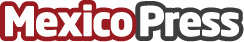 4 actividades para desarrollar el wellness empresarial según RunaUna forma de aumentar la productividad dentro del lugar de trabajo es por medio de técnicas que apoyen el crecimiento de los empleadosDatos de contacto:Héctor Aguilar55 6587 2556Nota de prensa publicada en: https://www.mexicopress.com.mx/4-actividades-para-desarrollar-el-wellness Categorías: Emprendedores E-Commerce Recursos humanos http://www.mexicopress.com.mx